Activités pour poursuivre l’escape game 2Activité 1 – L’exploration spatiale : qu’en penses-tu ?Compétence travaillée : domaine 1 : pratiquer des langages : s’exprimer à l’oral lors d’un débat scientifique Classe les cartes suivantes en fonction de l’importance des impacts décrits dans chacune des cartes (de l’impact le plus important au moins important selon toi). Rédige un paragraphe pour expliquer quels sont les impacts que tu estimes justifiés et ceux que tu estimes non justifiés. À l’aide de ton paragraphe, débats à l’oral avec un camarade qui n’aurait pas effectué les mêmes choix que les tiens.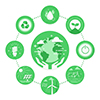 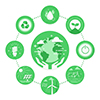 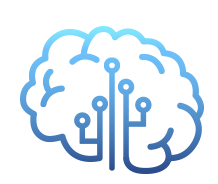 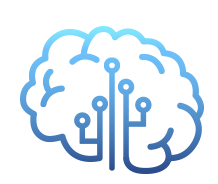 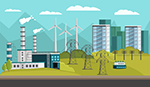 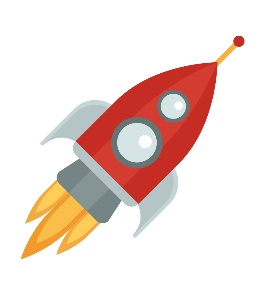 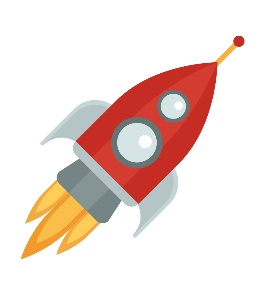 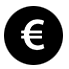 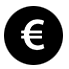 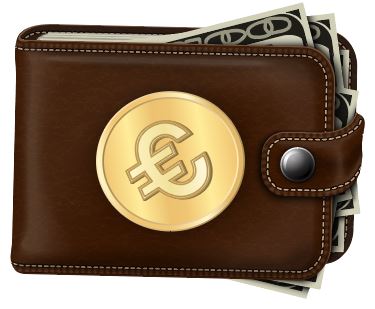 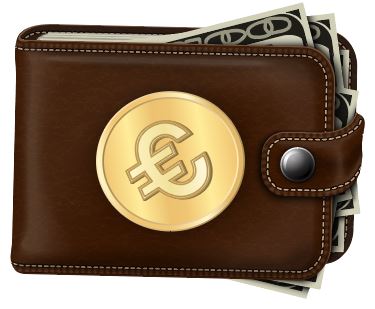 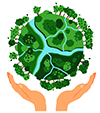 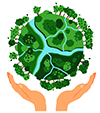 Activité 2 – Identifie les fake news sur internet !Compétence travaillée : domaine 2 : effectuer des recherches, utiliser les outils numériques pour s’informer sur un sujet scientifiqueDe nombreuses fausses informations circulent sur Internet, il faut savoir les démasquer !Des informations trouvées sur le net sont présentées dans le tableau de la page suivante. Complète la colonne « je crois que … » sans vérification. Connecte toi sur https://pix.fr, inscris toi (ou entre le code fourni par ton enseignant) puis clique sur l’onglet « Compétences »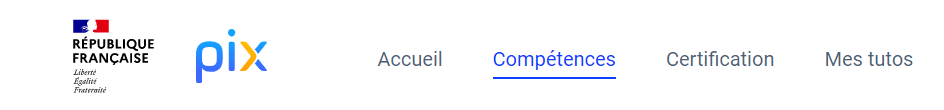 Clique ensuite sur la compétence « Mener une recherche et une veille d’information ». 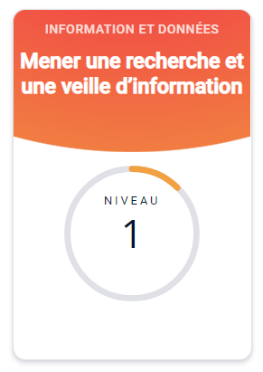 Atteins au moins le niveau 4 de la compétence « mener une recherche et une veille d’information »   Une fois que tu as atteint le niveau 4, tu peux compléter la colonne « après vérification » du tableau en vérifiant bien la fiabilité des sources utilisées sur Internet.Aide n°1 :  comment évaluer une information ?L’information provient-t-elle d’un site officiel ? d’un site réputé pour sa fiabilité ? Qui est l’auteur de l’information ? L’information est-elle présente sur plusieurs sources à la fois ? Les informations sont-elles précises ? l’information est-elle assez récente ?Aide n°2 : Pour juger de la fiabilité d’une source internet tu peux aussi utiliser : https://www.lemonde.fr/verification/Compléments numériques pour l’enseignantVidéo montrant l’intérêt des satellites et leur utilisation : https://youtu.be/owQHijqaLFEVidéo ARTE montrant les couts environnementaux et économiques de l’exploration spatiale (avec débat) : https://www.youtube.com/watch?v=cm2YKCqF4CQSur quels critères peut-on juger de la fiabilité d’une information ? 4 critères pour accorder de la confiance à un argument :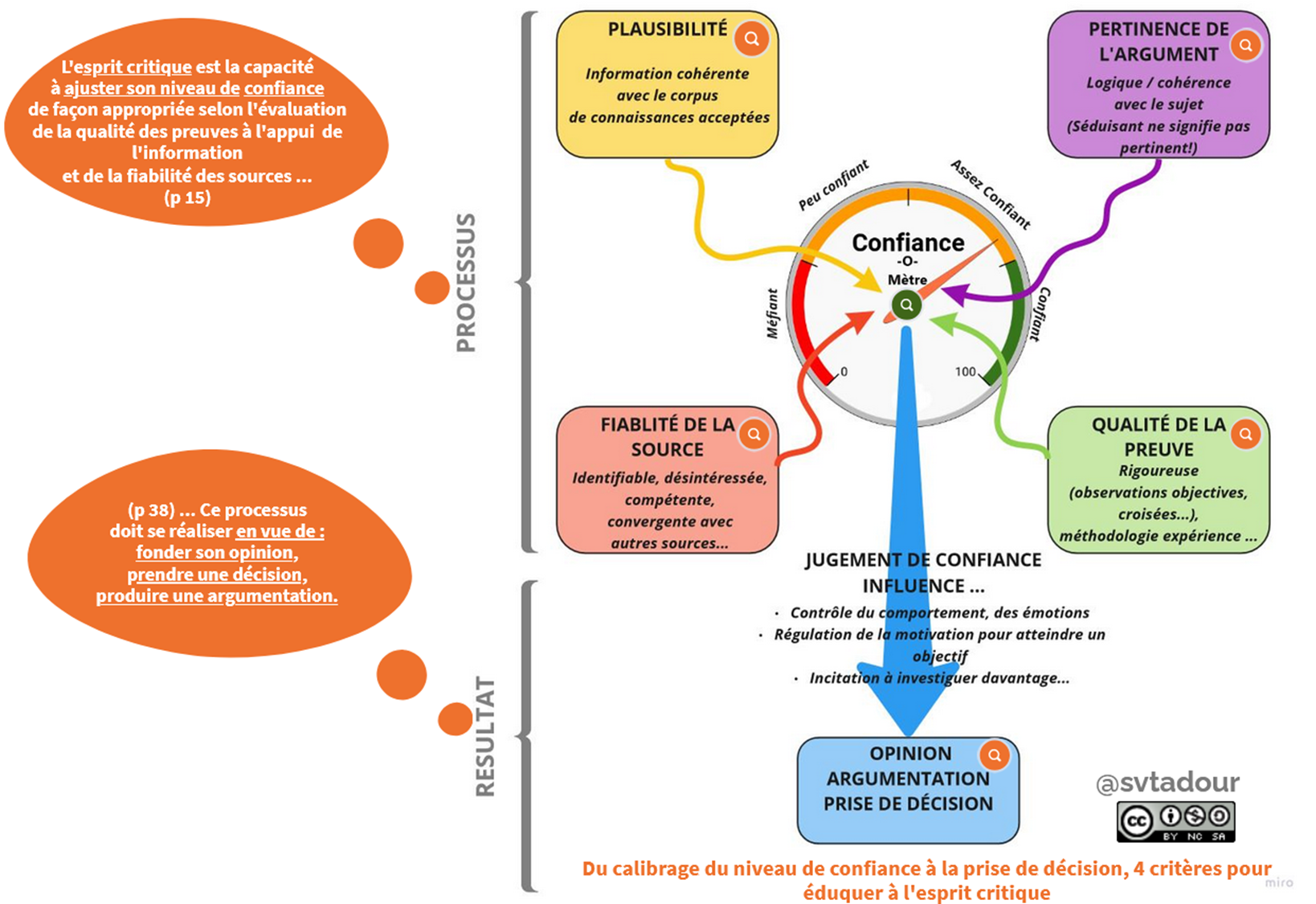 Source : https://view.genial.ly/60acc7026152820dd44f381b/presentation-4-criteres-pour-calibrer-sa-confiancePossibilité pour aller plus loin de proposer aux élèves de définir parmi ces 4 critères celui qui a permis de juger de la fiabilité de chacune de informations présentes dans le tableau.Extrait du document d’accompagnement d’Eduscol mise en œuvre du CRCN  (août 2020)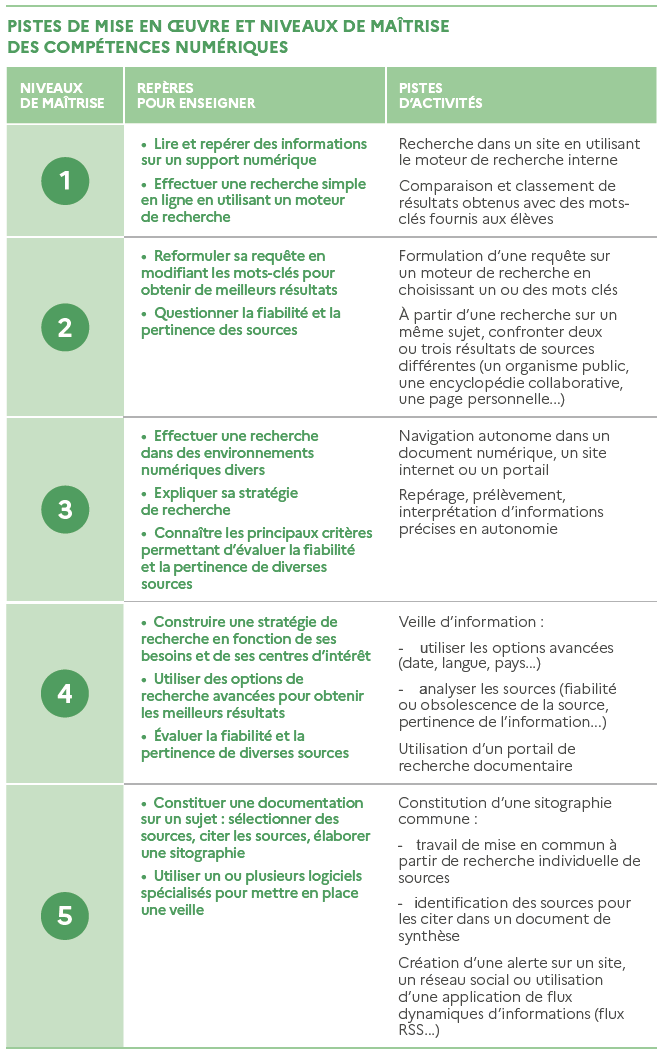 Crédits :Page 1 :Industrial plant vector created by macrovector - www.freepik.comCircuit logo vector created by pikisuperstar - www.freepik.comEnvironmental friendly vector created by dooder - www.freepik.comPage 2 :Phone icon vector created by macrovector - www.freepik.comEuro icons created by Alfredo Hernandez – FlaticonGreen globe vector created by iconicbestiary - www.freepik.comDollar symbol vector created by macrovector - www.freepik.comPage 3 :Captures d’écran issues du site PIX :  https://pix.fr Page 6 :Extrait du document d’accompagnement d’Eduscol mise en œuvre du CRCN  (août 2020), Référentiel Pix pour la compétence mener une recherche et une veille d’information,  https://eduscol.education.fr/document/20404/download Informations trouvées sur le netJe crois que cette information estJe crois que cette information estJe crois que cette information estJe crois que cette information estJe crois que cette information estAprès vérification l’information est Après vérification l’information est Après vérification l’information est Non fiableFiable Fiable Fondée scientifiquementFausse Je ne peux pas conclureFondée scientifiquementFausse Je ne peux pas conclureLes appareils en veille ne consomment pas d’énergieL’énergie que le Soleil apporte chaque année à la Terre correspond à 10 000 fois la consommation annuelle d’énergie de l’humanité tout entière.Visionner un film d’1h sur un téléphone revient à laisser allumer une ampoule de 60W pendant 250h.En 2021 une centrale nucléaire miniature (de la taille d’un paquet de cigarettes) a permis de recharger une batterie de voiture pendant 30s. On ne peut pas utiliser les sources d’énergie renouvelables (vent, lumière du Soleil, eau) pendant toute une journée, elles ne sont pas fiables.A cause de leur grande consommation d’énergie électrique, le secteur du numérique est responsable d’environ 4% des émissions mondiales des gaz à effet de serre dans le monde (contre 2% pour le transport aérien)